Rvgvjcyi †Rjvi KIgx gv`ªvmvi Z_¨ (m¤úyiK)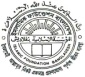 BmjvwgKdvD‡Ûkbmš^qwefvMAvMviMuvI, ‡k‡ievsjvbMi, XvKv-1207| 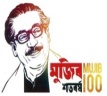 µg‡RjvibvgDc‡RjvibvgKIgxgv`ªvmvibvg I wVKvbvwkÿK I Kg©PviximsL¨vQvÎ/QvÎximsL¨vgynZvwg‡gibvggynZvwg‡gi †gvevBj b¤^igšÍe¨Rvgvjcyim`iD¤§vnvZzj ‡gvwgbxbgwnjvgv`ªvmv6 Rb40 Rb01716001701RvwgqvDjygnv°vwbqvgv`ªvmv19 Rb200 Rb01711908388wejcvo jv½j‡Rvov KIgxgv`ªvmv04 Rb96 Rb01722004010eKzjZjvevwjKvKIgxgv`ªvmv20 Rb150 Rb01716284055¸qvevoxRvgvjyjDjygKIgxgv`ªvmv04 Rb90 Rb01925001153eviæqvgvixc~e© cvovKIgxgv`ªvmv02 Rb85 Rb01914959518PiMRvwiqvbvgvcvovKIgxgv`ªvmv06 Rb121 Rb01735436148PiMRvwiqvga¨cvovKIgxgv`ªvmv10 Rb190 Rb01925103544`viæjnvw`mKIgxgv`ªvmv04Rb80 Rb01936758732wcqvicyi `viæjBnmvbKIgxgv`ªvmv05 Rb55 Rb01912525971BUvBjgwnDmmybœvKIgxgv`ªvmv04 Rb150 Rb01774734084BUvBjBmjvûbwbmvKIgxgv`ªvmv07 Rb80 Rb01918460175KvUvievoxgv`ªvmv06 Rb160 Rb01928972480wgR©vKIgxgv`ªvmv07 Rb90 Rb01721861210Lvw`RvZzjKzeivgv`ªvmv08 Rb180 Rb0192261214019 Rb200 RbcjvkZjvûmvBwbqvKIgxgv`ªvmv06 Rb128 Rb01729860450`winvg`cyiiIRvZzjDjyggv`ªvmv05 Rb80 Rb01938783941gw`bvZzjDjygKIgxgv`ªvmv06 Rb110 Rb01925731691bymivZzj D¤§vnvZzjKIgxgv`ªvmv07 Rb100 Rb01757964034`viæjnvw`mKIgxgv`ªvmv14 Rb150 Rb01558305984AvqkvwmwÏKvgwnjvKIgxgv`ªvmv07 Rb80 Rb01961746075eogmwR` b~ivbxwKÛviMv‡U©b I nvwdwRqvgv`ªvmv09 Rb150 Rb01714531276wgdZvûjRvbœvZgwnjvgv`ªvmv14 Rb135 Rb01718190817Rvwgqv `viæjDjygKIgxgv`ªvmv07 Rb80 Rb01955488420ZiweqvZzb‡bœQvgwnjvKIgxgv`ªvmv11 Rb108 Rb01717449650RvwgqvingvwbqvBmjvwgqvKIgxgv`ªvmv07 Rb250 Rb01717449650Rvwgqv `viæjDjyg ‡ejwUqvKIgxgv`ªvmv28 Rb380 Rb01712677356BmjvwgKwi‡mvm© †m›Uvi I †K›`ªxq `viæjBdZv11 Rb150 Rb01618190817µg‡RjvibvgDc‡RjvibvgKIgxgv`ªvmvibvg I wVKvbvwkÿK I Kg©PviximsL¨vQvÎ/QvÎximsL¨vgynZvwg‡gibvggynZvwg‡gi †gvevBj b¤^igšÍe¨RvgvjcyimwilvevoxwgdZvûjdvjvngwnjvgv`ªvmv08 Rb102 Rb01723769547wcsbvbyivbxKIgxgv`ªvmv13 Rb400 Rb01740553984eviBcUjKIgxgv`ªvmv10 Rb200 Rb01736555862AvjRvwgqvZzjmvnvevAv‡qkvwmwÏKv (iv:) gwnjvgv`ªvmv,09 Rb97 Rb01718761789AvwRRyjKweiKIgxgv`ªvmv08 Rb102 Rb01710102362ZvwjgyjKziAvbgv`ªvmv21 Rb625 Rb01740553984Lvw`RvZzjKzeivgwnjvgv`ªmv08 Rb85 Rb01920666791nvwjgvZzmmvw`qvgwnjvggv`ªvmv05 Rb55 Rb01730940907wiqvRyjRvbœvnKIgxgv`ªvmv05 Rb70 Rb01931808074gv¸ixcvovKIgxgv`ªvmv06 Rb62 Rb01990447231gwnDmmybœvnKIgxgv`ªvmv06 Rb70 Rb01916974512nvwgDmmybœvn `viæjDjygKIgxgv`ªvmv07 Rb120 Rb01775607293mvbv‰KiRwgwiqvgwbwiqvKIgxgv`ªvmv06 Rb106 Rb01987568615`viæjDjygKIgxgv`ªvmv10 Rb180 Rb01721315025µg‡RjvibvgDc‡RjvibvgKIgxgv`ªvmvibvg I wVKvbvwkÿK I Kg©PviximsL¨vQvÎ/QvÎximsL¨vgynZvwg‡gibvggynZvwg‡gi †gvevBj b¤^igšÍe¨RvgvjcyieKmxMÄgvScvovKIgxgv`ªvmv02 Rb50 Rb0947214652`viæjKziAvbb~ivbxKIgxgv`ªvmv02 Rb30 Rb01740651743`viæjDjygKIgxgv`ªvmv02 Rb25 Rb01929843395nhiZAvqkvwmwÏKvgwnjvgv`ªvmv05 Rb100 Rb01775315217gv`v‡ii Pi KIgxgv`ªvmv04 Rb100 Rb01921553890RvwgqvBmjvwgqvLvw`RvZzjKzeiv (ivt) gwnjvgv`ªvmv12 Rb150 Rb01718883978nhiZdv‡ZgvZzRRûivKIgxgv`ªvmv12 Rb200 Rb01717042378gv`ªvmv `viæjKziAvbgynv¤§w`qv05 Rb130 Rb01911760217gv`ªvmvgv`vbxAvivweqv08 Rb250 Rb01987867513b~‡iRvbœvZgwnjvgv`ªvmv05 Rb62 Rb01795385648`viæjDjygKvgvjcyiKIgxgv`ªvmv06 Rb170 Rb01723336038µg‡RjvibvgDc‡RjvibvgKIgxgv`ªvmvibvg I wVKvbvwkÿK I Kg©PviximsL¨vQvÎ/QvÎximsL¨vgynZvwg‡gibvggynZvwg‡gi †gvevBj b¤^igšÍe¨Rvgvjcyi‡`IqvbMÄwiqvRyjRvbœvZgwnjvKIgxgv`ªvmv07 Rb50 Rb01712394891Lvw`RvZzjKzeiv (iv:) gwnjvgv`ªv:05 Rb48 Rb01916452848AvjRvwgqvZzjBmjvwgqv `v: Z:gv:10 Rb95 Rb01749509770iwngcyiKIgxgv`ªvmv07 Rb80 Rb01745734492`wÿb †gvqvgvixKIgxgv`ªvmv07 Rb120 Rb01740967950Pigv`vinvwgDmmybœvngv`ªvmv08 Rb130 Rb01740967950wgZvjxgwnjvKIgxgv`ªvmv05 Rb60 Rb01918785210mvb›`evoxevm‡ókb g: KIgx05 Rb80 Rb01736682704Lvw`RvZzjKzeivgwnjvKIgxgv:10 Rb215 Rb01932135730nviæqvevoxgwnjvKIgxgv`ªvmv10 Rb150 Rb01312736638nviæqvevoxKIgxgv`ªvmv09 Rb100 Rb01943658440gv`ªvmvZzjevbvZKIgxgv`ªvmv06 Rb90 Rb01783535385RvwgDjDjygKIgxgv`ªvmv20 Rb100 Rb01916452848Logvga¨cvovAvqkv: KIgxgv:08 Rb130 Rb01747895886RvwgqvBmjvwgqv `v: D: K: gv:09 Rb200 RbKvD‡bi Pi KIgxgv`ªvmv11 Rb200 Rb01725762674cvlYcyiK`gZjvKIgxgv`ªvmv05 Rb160 Rb01945-795123gywKiPi `viæjDjygKIgxgv`ªvmv07 Rb175 Rb‡LvjvevoxBw`ªwmqv `viæjDjygKIgxgv`ªvmv, 06 Rb260 Rb01713543657iv‡eqvemix (in.) KIgxgv`ªvmv07 Rb180 Rb01752-464251µg‡RjvibvgDc‡RjvibvgKIgxgv`ªvmvibvg I wVKvbvwkÿK I Kg©PviximsL¨vQvÎ/QvÎximsL¨vgynZvwg‡gibvggynZvwg‡gi †gvevBj b¤^igšÍe¨RvgvjcyiBmjvgcyicjevÜvDRvbcvovwgdZvûjRv: g: K:05 Rb56 Rb01729301528Av: iDdgwnjvKIgxgv`ªvmv04 Rb82 Rb01732122427cPvenjvwgdZvûjRv: g: KIgxgv`ªvmv05 Rb80 Rb01625127502nviæqvevox `viæj D: KIgxgvª`vmv09 Rb140 Rb01734837786cyiviPi Av: AveŸvm (iv:) KIgxgv`ªvmv04 Rb65 Rb01759753071bvwc‡ZiPiKvwQgyj D: KIgxgv`ªvmv10 Rb200 Rb01409114545gw`bvZzjDjygKIgxgv`ªvmv06 Rb145 Rb01743065545Av‡gbvev‡MRvbœvZKIgxgv`ªvmv10 Rb250 RbwWMÖxiPinv‡RivgwnjvKIgxgv`ªvmv09 Rb180 Rb01739534250AvMÖvLvjxZvwjgyjAvw¤^qv gv`ªvmv13 Rb350 Rb017148928734bs Pi nvwgw`qvKIgxgv`ªvmv12 Rb250 Rb017257477784bs Pi bZzbcvovgv`ªvmv08 Rb250 Rb01737264732Uveyi Pi KIgxgv`ªvmv03 Rb95 Rb01740935214wWMÖxiPicqv¯Íxb~ivbxKIgxgv`ªvmv05 Rb70 Rb01710624585Kv›`viPievRvixcvovKIgxgv`ªvmv07 Rb110 Rb01828183793Kv›`viPiBKivAvjKziAvbKIgxgv`ªvmv,04 Rb70 Rb01613938077wPbviPiKIgxgv`ªvmv05 Rb120 Rb01922773311nwibaivgwnjvKIgxgv`ªvmv09 Rb190 Rb01916655271gydwZDgidviæK `viæjDjygKIgxgv`ªvmv, 09 Rb140 Rb01734-834786Pi cywUgvixnv‡RivRvbœvZiwngvgwnjvgv`ªvmv, 09 Rb186 Rb01739-534250wWMÖxi Pi cqvw¯ÍKweiDwÏbKIgxgv`ªvmv, 04 Rb60 Rb01915-003978AvMÖvLvwjZvwjgyjDjyggwnjvgv`ªvmv10 Rb190 Rb01714-892873nv‡RivRvbœvZgwnjvgv`ªvmv08 Rb160 Rb01946-791093wPbviPigwnDmmybœvnKIgxgv`ªvmv12 Rb240 Rb01917-601435µg‡RjvibvgDc‡RjvibvgKIgxgv`ªvmvibvg I wVKvbvwkÿK I Kg©PviximsL¨vQvÎ/QvÎximsL¨vgynZvwg‡gibvggynZvwg‡gi †gvevBj b¤^igšÍe¨Rvgvjcyigv`viMÄKvZjvgvixwbwðšÍcyi `vt Dt KIgxgv`ªvt0173888788008 Rb200 Rbgv`viMÄgw`bvZzjDjygKIgxgv`ªvmv0171600288809 Rb200 RbgvKv©Ryjû`vgwnjvKIgxgv`ªvmv0191741723707 Rb30 Rb‡KvqvwjKvw›` evRvigv`ªvmv0172636518904 Rb75 Rbgwnlev_vbAv`k© b~: nv: g: K: gv:0173719376618 Rb450 RbbjwQqvgwgbvev` nv: KI: gv`ªvmv0191559259819 Rb150 RbwbwðšÍcyiiIRvZzjKziAvb K: gv:0191850043906Rb70 RbwbwðšÍcyiKvZjvgvixKIgxgv`ªvmv0173888788008 Rb160 RbAvgjxZjvgwnDmmybœvnb~ivbx K: gv:0173992913306 Rb140 Rb‡MvcvjcyigwnDmmybœvn K: gv:0178660149611 Rb240 RbRvwgqvKvwigyb‡bQv g: K: gv:0172801171317 Rb230 Rbw`NjKvw›` GnQvwbqvKIgxgv`ªvmv0193971378308 Rb80 RbRvwgqvBmjvûbwbmvgwnjv K: gv:0171256496311 Rb191 Rbµg‡RjvibvgDc‡RjvibvgKIgxgv`ªvmvibvg I wVKvbvwkÿK I Kg©PviximsL¨vQvÎ/QvÎximsL¨vgynZvwg‡gibvggynZvwg‡gi †gvevBj b¤^igšÍe¨Rvgvjcyi‡gjv›`nRvwgqvûmvBwbqvAvivweqvKIgxgv`ªvmv I GwZgLvbv01914-02668165 Rb1400 RbRvwgqvûmvBwbqvAvivweqvgwnjvgv`ªvmv01914-02668122 Rb585 RbRvwgqvûmvBwbqvAvivweqvKIgxgv`ªvmv01914-02668112 Rb175 RbLvZz‡bRvbœvZgwnjvKIgxgv`ªvmv01917-02443810 Rb90 RbRvwgqvAveyûivBqv (iv.) KIgxgv`ªvmv01917-75284520 Rb480 RbgwjKvWv½v RvwgqvgwnDmmybœvnKIgxgv`ªvmv, 01721-74261929 Rb600 RbmvIZzj †nivgwnjvKIgxgv`ªvmv01775-31241222 Rb293 Rbiv‡eqvemixgwnjvKIgxgv`ªvmv I GwZgLvbv, 01916-46700615 Rb255 Rb‰mq` AvãyjjwZdgwnjvKIgxgv`ªvmv I GwZgLvbv, 01913-14760607 Rb43 RbwgdZvûjRvbœvZKIgxgv`ªvmv01631-44670404 Rb80 Rbdv‡Zgv (ivt) gwnjvKIgxgv`ªvmv01920-29801208 Rb75 RbgviKvRyjDjywgjBmjvwgqvgwnjvgv`ªvmv01921-19241109 Rb130 RbnhiZmygvBqv (ivt) KIgxgv`ªvmv01913-32663604 Rb26 RbevwbcvKzwiqvbywiqvKIgxgv`ªvmv01914-90631104 Rb50 Rbc~e© k¨vgcyiAvKewiqvgw`bvZzjDjygKIgxgv`ªvmv, 01918-27692405 Rb82 RbcywVqvicvovAvkivdzjDjygKIgxgv`ªvmv, 01917-78633205 Rb50 RbBKivgwnjvgv`ªvmv01917-99028824 Rb288 RbAvjAveiviB›Uvib¨vkbvjgwnjvgv`ªvmv01686-57527713 Rb210RyqvBwiqv (iv.) gwnjvKIgxgv`ªvmv01829-30089908 Rb85  Rbby‡iRvbœvZgwnjvgv`ªvmv01734-31314503 Rb35 RbAvkivwdqvnvwdwRqvgv`ªvmv I GwZgLvbv0171193499403 Rb50 Rb